                    G H I D U L   S O L I C I T A N T U L U I                                         MĂSURA  7 /6B „INTEGRAREA  MINORITĂȚII ROME ÎN SPAȚIUL ECONOMIC, SOCIAL ȘI CULTURAL DIN TERITORIUL G.A.L. „Histria-Razim-Hamangia”                                                  Sesiunea 3 - 2018                                                         Versiunea 03       PROGRAMUL NAȚIONAL DE DEZVOLTARE RURALĂ 2014-2020          Program finanțat de Uniunea Europeană și Guvernul României prin          FONDUL EUROPEAN AGRICOL PENTRU DEZVOLTARE RURALĂ          EUROPA      INVESTEȘTE      ÎN      ZONELE      RURALE       GHIDUL SOLICITANTULUI pentru accesarea MĂSURII 7/6B  „INTEGRAREA  MINORITĂȚII ROME ÎN SPAȚIUL ECONOMIC, SOCIAL ȘI CULTURAL DIN TERITORIUL G.A.L. „Histria-Razim-Hamangia”                                                           Ghidul Solicitantului este un material de informare        tehnică a potențialilor beneficiari ai Fondului European Agricol pentru Dezvoltare Rurală (FEADR)  și constituie un suport informativ complex pentru întocmirea proiectului conform cerințelor specifice ale PNDR 2014-2020, prin intermediul submăsurii 19.2. Acest document nu este opozabil actelor normative naționale și europene. Ghidul Solicitantului prezintă regulile pentru pregătirea, întocmirea și depunerea proiectului de investiții, precum și modalitatea de selecție, aprobare și derulare a proiectului dumneavoastră. De asemenea, conține lista indicativă a tipurilor de investiții pentru care se acordă fonduri nerambursabile, documentele, avizele și acordurile pe care trebuie să le prezentați, modelul Cererii de Finanțare, al Studiului de Fezabilitate, ale Contractului de Finanțare, precum și alte informații utile realizării proiectului și completării corecte a documentelor. Ghidul Solicitantului, precum și documentele anexate pot suferi rectificări din cauza actualizărilor legislative naționale și europene sau procedurale – varianta actualizată este publicată pe pagina de internet www gal-hrh.roFOARTE IMPORTANT !!!PREVEDERILE PREZENTULUI GHID SE COMPLETEAZĂ CU PREVEDERILE CUPRINSE ÎN GHIDUL SUBMĂSURII 19.2 ȘI ÎN MANUALUL DE PROCEDURĂ AL ACESTEI SUBMĂSURI CE SE AFLĂ POSTATE PE SITE-UL PROPRIU GAL www.gal-hrh.ro.CUPRINS1. PREVEDERI GENERALE 1.1. Contribuția măsurii M7/ 6B „INTEGRAREA  MINORITĂȚII ROME ÎN SPAȚIUL ECONOMIC, SOCIAL ȘI CULTURAL DIN TERITORIUL G.A.L. „Histria-Razim-Hamangia” ....................32. PREZENTAREA MĂSURII M7/6B 2.1. Cine poate beneficia de fonduri nerambursabile .................................................5 2.2. Condiții minime obligatorii pentru acordarea sprijinului .....................................6  2.3. Tipuri de investiții și cheltuieli eligibile ...............................................................  7  2.4. Tipuri de investiții și cheltuieli neeligibile ...................……........…..........................9  2.5. Criteriile de selecție ale proiectului .......................................................................11  2.6. Valoarea maximă a fondurilor nerambursabile (intensitatea sprijinului) ...........123. ACCESAREA FONDURILOR NERAMBURSABILE ACORDATE PENTRU INVESTIŢII PRIN ACEASTĂ MĂSURĂ 3.1. Completarea, depunerea și verificarea dosarului Cererii de Finanțare ...............13  3.2. Contractarea fondurilor .......................................................................................19  3.3. Achizițiile ..............................................................................................................25  3.4. Plata .....................................................................................................................264. INFORMAŢII UTILE PENTRU ACCESAREA FONDURILOR MĂSURII M6/6B 4.1. Documentele necesare întocmirii Cererii de Finanțare ........................................28  4.2. Lista formularelor disponibile pe site-ul GAL www. gal-hrh.ro .. .........................31  4.3. Dicționar …………............…………………………………………............................................32  PREVEDERI GENERALE Contribuția măsurii M7/ 6B „INTEGRAREA  MINORITĂȚII ROME ÎN SPAȚIUL ECONOMIC, SOCIAL ȘI CULTURAL DIN TERITORIUL G.A.L. „Histria-Razim-Hamangia”           Măsura M7/ 6B „INTEGRAREA  MINORITĂȚII ROME ÎN SPAȚIUL ECONOMIC, SOCIAL ȘI CULTURAL DIN TERITORIUL G.A.L. „Histria-Razim-Hamangia” se încadrează, conform Regulamentului nr.(CE)1305/2013, în domeniul principal de intervenție 6B- Încurajarea dezvoltării locale în zonele rurale, având ca domeniu secundar de intervenție -5C) Facilitarea furnizării și a utilizării surselor regenerabile de energie, a subproduselor, a deșeurilor, a reziduurilor și a altor materii prime nealimentare, în scopul bioeconomiei.           Conform Regulamentului (UE) 1305/2013, Măsura 7/6B, contribuie la obiectivele : iii)  Obținerea unei dezvoltări teritoriale echilibrate a economiilor și comunităților rurale, inclusiv crearea de locuri de muncă, precum și la obiectivul ii) Asigurarea gestionării durabile a resurselor naturale și combaterea schimbărilor climatice, ale acestuia în ceea ce privește dezvoltarea rurală.         În același timp, tot conform aceluiași Regulament (UE) 1305/2013, măsura 7/6B, își propune să-și aducă contribuția la realizarea Priorităților: P6-promovarea incluziunii sociale, a reducerii sărăciei și a dezvoltării economice în zonele rurale; P5-promovarea utilizării eficiente a resurselor și sprijinirea către o economie cu emisii reduse de carbon și reziliența la schimbările climatice în sectoarele agricol, alimentar și silvic, corespunzând :-art. 20 alineatele: ( b)- investiții în crearea , îmbunătățirea și extinderea tuturor tipurilor de infrastructuri la scară mică, inclusiv investiții în domeniul energiei din surse regenerabile și al economisirii energiei; ( d)-investiții în crearea , îmbunătățirea sau extinderea serviciilor locale de bază destinate populației rurale, inclusiv a celor de agrement și culturale, și a infrastructurii aferente;  (g)-investiții orientate spre transferul activităților și transformarea clădirilor sau a altor instalații aflate în interiorul sau apropierea așezărilor rurale, în scopul îmbunătățirii calității vieții sau al creșterii performanței de mediu a așezării respective.        De asemeni măsura 7/6B își aduce contribuția la domeniul principal de intervenție :-6B- Încurajarea dezvoltării locale în zonele rurale;      Sprijinul acordat susține investiții în infrastructura educațională, socială, culturala și medicală, contribuie la creșterea calității vieții pentru populația rurală, la integrarea minorităților, la îmbunătățirea calității serviciilor medicale și de educație  din mediul rural.          Tot odată, măsura își aduce contribuția și la domeniile secundare de intervenție:- 5C) Facilitarea furnizării și a utilizării surselor regenerabile de energie, a subproduselor, a deșeurilor, a reziduurilor și a altor materii prime nealimentare, în scopul bioeconomiei. - 6A) Facilitarea diversificării, a înființării și a dezvoltării de întreprinderi mici, precum și crearea de locuri de muncă. Centrele/întreprinderile sociale pot contribui la obținerea de locuri de muncă și venituri suplimentare și la menținerea populației în mediul rural;Utilizarea energiilor regenerabile asigură, economic, funcționarea infrastructurii sociale și protecția mediului.     Valoarea adăugată a măsurii este dată de : contribuția la stimularea inovării, la consolidarea identității și a profilului local, la îmbunătățirea egalității de șanse pentru tineri, femei, minorități, alte persoane defavorizate din comunitățile GAL „Histria-Razim-Hamangia”, prin finanțarea infrastructurii cu caracter socio-economic, educațional, medical și cultural, înființate pentru prima dată sau modernizate.                       Suma stabilită în Strategia de Dezvoltare Locală, pentru această măsură este de 45.000 euro . Pentru această sesiune suma maximă eligibilă este de 45.000 euroCapitolul 2 PREZENTAREA MĂSURII 7/6B2.1 Cine poate beneficia de fonduri nerambursabile-Administrațiile publice local și asociațiile acestora, de pe teritoriul GAL „Histria-Razim-Hamangia”;-Parteneriatele formate din administrații publice locale și O.N.G-uri de profil, din acest teritoriu, sau parteneriate cu întreprinderi private;-Societatea civilă: asociații, O.N.G.-uri de profil din teritoriu;-Întreprinderi private;    În situația în care nu își manifestă nici un solicitant de pe teritoriul GAL „Histria-Razim-Hamangia”, acesta poate deveni solicitant, conform Regulamentului )UE) 1305/2013. În această situație GAL va externaliza, obligatoriu, serviciul de evaluare și selecție a proiectelor.                                                   Atenţie !                                              Nu sunt eligile Cererile de                                          Finanţare depuse de Consiliile                                           Locale în numele comunelor. IMPORTANT ! Reprezentantul legal al comunei este primarul (poate fi şi Administratorul public pentru Comune în conformitate cu Legea nr. 215/2001 a administraţiei publice locale cumodificările şi completările ulterioare).            Următoarele categorii de solicitanți/beneficiari pot depune proiecte aferente măsurilor de investiții derulate prin SDL GAL, respectiv submăsura 19.2 din P.N.D.R.2014-2020 cu respectarea următoarelor condiții, după caz:     a) solicitanții/beneficiarii/membrii asociaţiilor de dezvoltare intercomunitară, după caz,înregistrați în registrul debitorilor AFIR, atât pentru Programul SAPARD, cât și pentru FEADR, care achită integral datoria față de AFIR, inclusiv dobânzile și majorările de întârziere până la semnarea contractelor de finanțare;     b) solicitanţii care s‐au angajat prin declaraţie pe propria răspundere, la depunerea cererii de finanţare, că vor prezenta: dovada cofinanţării private și/sau proiectul tehnic la data semnării contractului şi nu prezintă aceste documente la data prevăzută în notificare, numai în cadrul sesiunii continue a anului următor.2.2 Condiții minime obligatorii pentru acordarea sprijinuluiCondițiile minime obligatorii pentru accesarea fondurilor aferente măsurii M7/6B sunt :1 Pentru proiecte de investiții-Beneficiarul trebuie să aibă sediul social/punct de lucru în teritoriul GAL2-Spațiul pentru care se solicită dotări trebuie închiriat/contract de comodat/concesionat pe o perioada de minim 10 ani.3-Solicitantul va justifica utilitatea proiectului cel puțin pentru populația din UAT de reședință;4-Solicitanții care nu au primit anterior sprijin comunitar pentru o investiție similară;5-Solicitantul să se încadreze în categoria beneficiarilor eligibili;6-Solicitantul nu trebuie să fie în insolvență sau incapacitate de plată;7-Solicitantul se angajează să asigure întreținerea/mentenanța investiției pe o perioadă deminim 5 ani, de la ultima plată;8-Investiția să se încadreze în tipul de sprijin prevăzut prin măsură; 9-Investiția trebuie să fie în corelare cu strategia de dezvoltare GAL sau cu strategiile de dezvoltare locală și/sau județeană aprobate;Pentru proiectele de serviciiFăcând parte din categoria serviciilor în infrastructura socială, beneficiarul, sau unul din parteneri, trebuie să fie acreditat pe servicii sociale.Persoanele beneficiare trebuie să facă parte din grupul țintă și să aibă domiciliul într-un  UAT din teritoriul GAL.Activitățile  de participare și organizare de evenimente interculturale ale minorităților etnice pot avea loc și în afara teritoriului GAL (la nivel național sau în orice țară membră UE), daca beneficiul sprijinului se adresează teritoriului GAL „Histria=Razim-Hamangia”.Asociat la aceste condiții:   Solicitantul trebuie să se încadreze în categoria beneficiarilor eligibili:Se vor verifica actele juridice de înființare și funcționare, specifice fiecărei categorii desolicitanți. Solicitantul nu trebuie să fie în insolvență sau incapacitate de plată:Se vor verifica declarația pe propria răspundere, Buletinul Procedurilor de Insolvență, altedocumente specifice, după caz, fiecărei categorii de solicitanți. Investiția trebuie să se încadreze în cel puțin unul din tipurile de sprijin prevăzute prin măsurăSe vor verifica următoarele documente: Inventarul bunurilor ce aparţin domeniului public al comunei, întocmit conform legislaţiei în vigoare privind proprietatea publică şi regimul juridic al acesteia, atestat prin Hotărâre a Guvernului şi publicat în Monitorul Oficial al României și în situaţia în care, în Inventarul bunurilor care alcătuiesc domeniul public, investițiile care fac obiectul proiectului, nu sunt incluse în domeniul public sau sunt incluse într‐o poziţie globală, solicitantul trebuie să prezinte: Hotărârea/Hotărârile consiliului local privind aprobarea modificărilor şi/sau completărilor la inventar în sensul includerii în domeniul public sau detalierii poziţiei globale existente cu respectarea prevederilor Art. 115 alin. (7) din Legea nr. 215/2001, republicată, cu modificările şi completările ulterioare, a administraţiei publice locale, adică să fi fost supusă controlului de legalitate al Prefectului, în condiţiile legii (este suficientă prezentarea adresei de înaintare către instituţia prefectului pentru controlul de legalitate),sau Documente doveditoare ale dreptului de proprietate/administrare al Asociațiilor administrațiilor locale, parteneriatele administrațiilor locale cu persoane juridice private, ONG‐urilor de profil, Unităților de cult, Persoanelor fizice autorizate/societăților comerciale pe o perioadă de 10 ani, asupra bunurilor imobile la care se vor efectua lucrări, conform Cererii de Finanţare. Proiectul asociat pentru asigurarea mentenanței  care se va depune, declarație angajament sau dovada depunerii acestuia la AM POCU     2.3 Tipuri de investiții și cheltuieli eligibile         În cadrul unui proiect cheltuielile pot fi eligibile şi neeligibile. Finanţarea va fi acordată doar pentru rambursarea cheltuielilor eligibile, cu o intensitate a sprijinului în conformitate cu Fişa măsurii, în limita valorii maxime a sprijinului.Cheltuielile neeligibile vor fi suportate integral de către beneficiarul finanţării.       Fondurile nerambursabile vor fi acordate beneficiarilor eligibili pentru investiții corporale și/sau necorporale, conform următoarei liste indicative a cheltuielilor eligibile:       - Construcția/reabilitarea/modernizarea si dotarea centrelor comunitare integrate, care vor avea regimul centrelor de zi, fără a desfășura un program de permanență în care grupul țintă să includă și minoritatea romă;  Pentru realizarea acestui tip de cheltuieli, beneficiarul sau unul din parteneri trebuie să fie acreditat pe servicii sociale, urmînd ca până la prima cerere de plată să se autorizeze.         - Construcția/reabilitarea/modernizarea si dotarea cantine sociale, unde în principal minoritatea romă să fie inclusă ca grup țintă. Pentru realizarea acestui tip de cheltuieli, beneficiarul sau unul din parteneri trebuie să fie acreditat pe servicii sociale, urmînd ca până la prima cerere de plată să se autorizeze.    - dotarea grupurilor artistice ale etniei rome, care funcționează sau se înființează pe teritoriul Asociației G.A.L. „Histria-Razim-Hamangia”    - centre after school, pentru însușirea tehnicilor IT, de către copii din minoritatea rromă, în principal.primară comunitară, servicii de asistență socială, refugii temporare pentru mame și copii abuzați; servicii de îngrijire medicală și asistență socială la domiciliu; servicii de dezvoltare și educație timpurie; servicii auxiliare cu caracter administrativ. Acestea vor avea doar regim de centre de zi și va avea și minoritatea roma ca grup țintă. Nu sunt eligibile centrele cu regim permanent.Condiții de eligibilitate pentru proiecte de investiții:-Grupul țintă stabilit de beneficiar trebuie să reprezinte etnia romă, dar și persoane defavorizate  de pe tot cuprinsul teritoriului G.A.L.;-Spațiul pentru care se solicită dotări trebuie închiriat/contract de comodat/concesionat pecel puțin 10 ani;-Solicitantul va justifica utilitatea proiectului cel puțin pentru populația de etnie romă din UAT de reședință;          ATENȚIE !- Solicitanții care nu au primit anterior sprijin comunitar pentru o investiție similară;-Solicitantul să se încadreze în categoria beneficiarilor eligibili (în sensul că este obligatoriu să dețină el sau un partener acreditare în servicii sociale);-Solicitantul nu trebuie să fie în insolvență sau incapacitate de plată;-Solicitantul se angajează să asigure întreținerea/mentenanța investiției pe o perioadă de minim 5 ani, de la ultima plată;-Investiția se încadrează în tipul de sprijin prevăzut prin măsură;-Investiția trebuie să fie în corelație cu SDL GAL, sau cu strategia de dezvoltare locală UAT sau județeanăPe lângă investițiile în construcția, reabilitarea sau modernizarea acestor centre, sunt eligibile și dotările cu echipamente specifice corporale.Acestea pot fi :-instrumente muzicale;-costume populare specifice;-obiecte de decor al scenelor;-echipamente de prepararea și păstrarea hrane, veselă;- echipamente de studiu și didactice;- echipamente de monitorizare și supraveghere;- mobilier specific;- echipamente IT;- amenajări interioare și exterioare;- mașini, instalații și echipamente, scule și dispozitive pentru activitățile de producție și servicii a întreprinderilor sociale;- birotică, etc2.4 Tipuri de investiții și cheltuieli neeligibile     Nu sunt eligibile: -Acțiuni generatoare de profit; -Construcția, extinderea, modernizare și reabilitare de obiective care nu se adresează în principal minorității rrome; -Construcția, extinderea, modernizarea și reabilitarea de obiective care au caracter de permanență. cheltuielile cu achiziţionarea de bunuri și echipamente ”second hand”; cheltuieli efectuate înainte de semnarea contractului de finanțare a proiectului cu excepţia: costurilor generale definite la art. 45, alin. 2 litera c) a R (UE) nr. 1305/2013 care pot fi realizate înainte de depunerea cererii de finanțare; cheltuieli cu achiziția mijloacelor de transport pentru uz personal şi pentru transport persoane. cheltuieli cu investițiile ce fac obiectul dublei finanțări care vizează aceleași costuri eligibile; în cazul contractelor de leasing, celelalte costuri legate de contractele de leasing, cum ar fi marja locatorului, costurile de refinanțare a dobânzilor, cheltuielile generale și cheltuielile de asigurare; cheltuieli neeligibile în conformitate cu art. 69, alin. (3) din R (UE) nr. 1303/2013 și anume:             a. dobânzi debitoare, cu excepţia celor referitoare la granturi acordate sub forma unei subvenţii pentru dobândă sau a unei subvenţii pentru comisioanele de garantare;             b. achiziţionarea de terenuri neconstruite și de terenuri construite;             c. taxa pe valoarea adăugată, cu excepţia cazului în care aceasta nu se poate recupera în temeiul legislaţiei naţionale-OUG 49/2015 aprobată și modificată prin Legea 56/2016- privind TVA‐ul sau a prevederilor specifice pentru instrumente financiare. Lista investiţiilor şi costurilor neeligibile se completează cu prevederile Hotărârii de Guvern nr. 226/2 aprilie 2015 privind stabilirea cadrului general de implementare a Măsurilor Programului Naţional de Dezvoltare Rurală cofinanţate din Fondul European Agricol pentru Dezvoltare Rurală şi de la bugetul de stat pentru perioada 2014 – 2020, cu modificările şi completările ulterioare.Cheltuieli neeligibile specifice: Contribuția în natură; Costuri privind închirierea de mașini, utilaje, instalații și echipamente; Costurile cu chiria.       Întreruperea funcționalității investiției mai devreme de cinci ani atrage după sine rambursarea sumelor investite prin fonduri europene, de către beneficiar.      2.5 Criteriile de selecție ale proiectelor          Evaluarea proiectelor se realizează lunar pentru proiectele ce au un punctaj estimat (autoevaluare /prescoring) mai mare sau egal decât pragul de calitate lunar menționat în anunțul licitației anuale de proiecte.          Pentru această submăsură pragul minim este de 20 de puncte și reprezintă pragul sub care niciun proiect nu poate intra la finanțare.       În cele ce urmează vom prezenta cerințele minimale pentru ca un proiect să fie în conformitate cu cerințele acestei măsuri :În situația în care unul sau mai multe proiecte sunt în situația de egalitate, vor avea prioritate proiectul care creează cele mai multe locuri de muncă apoi acela care are grupul țintă cel mai numeros.          2.6. Valoarea maximă a fondurilor nerambursabile (intensitatea sprijinului)        Beneficiarii eligibili, specificați la subcapitolul 2.1, din prezentul ghid, și care au, obligatoriu, sediul social, sau punctul de lucru pe teritoriul GAL „Histria-Razim-Hamangia”, vor beneficia, ca tip de sprijin, rambursarea costurilor eligibile suportate și plătite efectiv de solicitant.     De asemeni aceștia vor putea primi plăți în avans, cu condiția constituirii unei garanții echivalente, corespunzătoare procentului de 100% din valoarea avansului, în conformitate cu art. 45(4) și art. 63 ale Regulamentului UE numărul 1305/2013.    Sprijinul public nerambursabil pentru proiectele declarate eligibile, va avea intensitate de  100%, fiind acordat  cu respectarea prevederilor Regulamentului (CE) nr. 1.407/2013, precum și în baza Ordinului MADR nr. 1731/2015;     Sprijinul nu va depăşi 200.000 euro/beneficiar pe durata a trei exerciții financiare consecutive, în cazul beneficierii de ajutoare de minimis.IMPORTANT !        Valoarea maximă a sprijinului, pe această sesiune, nu va depăși suma de 45.000 euro/proiect, reprezentând 100%, din valoarea eligibilă a proiectului. Ceea ce va depăși această sumă reprezentând parte neeligibilă a proiectului și va fi suportată de beneficiar.        Suma totala prevăzută în S.D.L. GAL „Histria-Razim-Hamangia” , pentru această măsură este de 45.000 euroCapitolul 3                  ACCESAREA FONDURILOR NERAMBURSABILE ACORDATE PENTRU        INVESTIŢII PRIN ACEASTĂ MĂSURĂ  Toate prevederile acestui capitol se completează cu prevederile similare din submăsura 19.2.-PNDR 2014-2020., care vor avea întâietate.  Submăsura 19.2 o găsiți publicată pe pagina Web a GAL  www.gal-hrh.ro.      Principiul de bază al finanţării nerambursabile este acela al rambursării cheltuielilor eligibile efectuate (suportate și plătite efectiv) în prealabil de către beneficiar.      3.1. Completarea, depunerea și verificarea dosarului Cererii de Finanțare        Dosarul Cererii de Finanţare conţine Cererea de Finanţare însoţită de anexele tehnice și administrative conform listei documentelor, care vor fi depuse la sediul GAL.        Acestea vor fi completate pe suport de hârtie , în trei exemplare,( două originale și o copie), și pe suport magnetic (CD/DVD)-2 exemplare, în format PDF cu foldere separate pentru fiecare document, va fi depusă la secretariatul GAL, împreună cu o adresă de înaintare,  ( 2 exemplare), care va avea anexat foaia de capăt și opisul documentelor înaintate. La depunere secretariatul GAL va întocmi procesul verbal de predare – primire. .              Formularul standard al Cererii de Finanţare este prezentat în Anexa 1 la prezentul Ghid, și pe site-ul GAL www.gal-histria .ro, la secțiunea măsuri, corespunzătoare măsurii M7/6BFoarte important este ca beneficiarul să prezinte documentele de eligibilitate : Inventarul bunurilor ce aparţin domeniului public al comunei, întocmit conform legislaţiei în vigoare privind proprietatea publică şi regimul juridic al acesteia, atestat prin Hotărâre a Guvernului şi publicat în Monitorul Oficial al României și în situaţia în care, în Inventarul bunurilor care alcătuiesc domeniul public, investițiile care fac obiectul proiectului, nu sunt incluse în domeniul public sau sunt incluse într‐o poziţie globală, solicitantul trebuie să prezinte: Hotărârea/Hotărârile consiliului local privind aprobarea modificărilor şi/sau completărilor la inventar în sensul includerii în domeniul public sau detalierii poziţiei globale existente cu respectarea prevederilor Art. 115 alin. (7) din Legea nr. 215/2001, republicată, cu modificările şi completările ulterioare, a administraţiei publice locale, adică să fi fost supusă controlului de legalitate al Prefectului, în condiţiile legii (este suficientă prezentarea adresei de înaintare către instituţia prefectului pentru controlul de legalitate),sau Documente doveditoare ale dreptului de proprietate/administrare al ONG‐urilor, Unităților de cult, Persoanelor fizice autorizate/societăților comerciale pe o perioadă de 10 ani, asupra bunurilor imobile la care se vor efectua lucrări, conform Cererii de Finanţare.Acreditarea în servicii sociale, ale solicitantului sau ale partenerului. Solicitantul se angajează să asigure întreținerea/mentenanța investiției pe o perioadă de minim 5 ani, de la ultima plată, în cazul în care solicitantul nu dorește să depună un proiect asociate pe Axa 5 POCU.COMPLETAREA CERERII DE FINANŢARE        Completarea Cererii de Finanţare, inclusiv a anexelor acesteia, se va face conform modelului standard. Modificarea modelului standard (eliminarea, renumerotarea secţiunilor, anexarea documentelor suport în altă ordine decât cea specificată etc.) poate conduce la respingerea Dosarului Cererii de Finanţare pe motiv de neconformitate administrativă.        Cererea de Finanţare trebuie redactată pe calculator, în limba română. Cererea de Finanţare trebuie completată într-un mod clar şi coerent pentru a înlesni procesul de evaluare a acesteia.       În acest sens, se vor furniza numai informaţiile necesare şi relevante, care vor preciza modul în care va fi atins scopul proiectului, avantajele ce vor rezulta din implementarea acestuia şi în ce măsură proiectul contribuie la realizarea obiectivelor programului.        Solicitantul poate opta pentru obţinerea unui avans prin completarea căsuţei corespunzătoare din Planul financiar din cadrul Cererii de finanţare.         Beneficiarul care nu a solicitat avans la data depunerii Cererii de Finanţare, are posibilitatea de a solicita obţinerea avansului ulterior semnarii Contractului de Finanţare FEADR și cu condiţia să nu depaşească data depunerii primului dosar al Cererii de plată la Autoritatea Contractantă și atunci când are avizul favorabil din partea Autorităţii Contractante pentru o achiziţie. Avansul se va recupera din ultima tranșă de platăRecomandare pentru completarea cererii de finanțate !Având în vedere că Cererea de finanțare este în format word (deci datele nu se generează automat, recomandăm să se facă o simulare pe Cererea de finanțare a submăsurii 7.2 de pe site-ul AFIR, și apoi să se completeze cu datele generate Cererea de finanțare a măsurii 6/6B.DEPUNEREA DOSARULUI CERERII DE FINANȚARECererea de Finanțare trebuie completată într-un mod clar și coerent pentru a înlesni procesul de evaluare al acesteia. Cererile de finanțare utilizate de solicitanți vor fi cele disponibile  pe site-ul GAL, www.gal-histria.ro .În acest sens, se vor furniza numai informațiile necesare și relevante, care vor preciza modul în care va fi atins scopul proiectului, avantajele ce vor rezulta din implementarea acestuia și în ce măsură proiectul contribuie la realizarea obiectivelor Strategiei de Dezvoltare Locală a G.A.L. „Histria-Razim-Hamangia” și a măsurii M7/6B.             Documentele justificative necesare la momentul depunerii Cererii de Finanțare vor fi bifate în căsuțele corespunzătoare documentelor justificative din cadrul Punctului E al Cererii de Finanțare, LISTA DOCUMENTELOR ANEXATE PROIECTELOR AFERENTE măsurii M7/6B, din coloana DOCUMENTE DEPUSE LA CEREREA DE FINANȚARE, iar pentru cele obligatoriu a fi depuse după publicarea Raportului de selecție, vor fi bifate căsuțele corespunzătoare docu- mentelor justificative din coloana DOCUMENTE DEPUSE LA MOMENTUL CONTRACTĂRII. Fiecare pagină din documentație, va fi numerotată în ordine crescătoare, în partea dreaptă sus a paginii, semnată de reprezentantul legal și ștampilată.Documentele în copie, precum și exemplarul în copie, vor avea specificația „Conform cu originalul”, însoțite de semnătura reprezentantului legal și de ștampilă. La predarea  documentației, solicitantul va prezenta și documentele care nu pot fi atașate în documentație în original (acte identitate, certificate de înscriere, acte constitutive, statute, hotărâri judecătorești) pentru confruntare.        După semnarea procesului verbal de predare – primire, în două exemplare, secretariatul GAL, va înscrie documentația în registrul cererilor primite, în capitolul măsurii M7/6B, repartizând-o către echipa de verificare și evaluare.VERIFICAREA DOSARULUI CERERII DE FINANȚARE DE CĂTRE EXPERȚII GAL1.VERIFICAREA ELIGIBILITĂŢII CERERII DE FINANȚARE Verificarea eligibilității este efectuată în baza documentelor depuse de către solicitant. Verificarea eligibilității tehnice și financiare constă în:  verificarea conformității dosarului cererii de finanțare;  verificarea eligibilității solicitantului, a Studiului de Fezabilitate și a tuturor documentelor anexate ;   verificarea criteriilor de selecție; VERIFICAREA CONFORMITĂȚII CERERII DE FINANȚARE          Aceasta se va efectua în maxim 5 zile lucrătoare de la data depunerii, iar dacă se solicită informații suplimentare 7 zile lucrătoare.         Experții GAL vor verifica dacă documentația a fost depusă conform subcapitolului „Depunerea dosarului cererii de finanțare” de la pagina 15. Exemplarele originale vor avea înscris pe copertă mențiunea „Original”.         Verificarea cererii de finanțare se face în conform cu metodologia de aplicat pentru verificarea conformității, descrisă la finalul Fișei de verificare a conformității.         Expertul verificator va solicita solicitantului să modifice erorile de formă, înlocuind și CD-urile anterioare cu altele cu modificările necesare. După verificare pot exista două situații:  1.Cererea de finanțare nu este completată corect sau lipsește unul din documente( care nu au fost prezentate în urma solicitărilor de clarificări) , sau cererea a fost depusă de două ori în cadrul aceleiași sesiuni. În această situație cererea este declarată neconformă. Solicitantul va semna Fișa de verificare a conformității emisă în două exemplare. Un exemplar va fi predat solicitantului, împreună cu un exemplar original și copia Cererii de finanțare. Exemplare le electronice vor rămâne la sediul GAL.În cazul în care solicitantul refuză să semneze, expertul GAL va face această specificație pe Fișa de verificare a conformității.Cererea de finanțare este declarată conformă. În această situație Fișa de verificare a conformității împreună cu cele trei exemplare a Cererii de finanțare se înregistrează în Registrul de Cereri de finanțare. Solicitantul semnează fișa de verificare în două exemplare, și va primii copia Cererii de finanțare înregistrată, și un exemplar din fișă.Originalele înregistrate : unul se va păstra la GAL,  iar unul se va depune la organismul AFIR competent, împreună cu Fișa de evaluare a conformitățiiVERIFICAREA ELIGIBILITĂȚII TEHNICE ȘI FINANCIARE      Se efectuează  de către experții GAL, prin verificarea eligibilității solicitantului, a criteriilor de eligibilitate, a bugetului indicativ al proiectului, a Studiului de Fezabilitate și a documentelor anexate.Rezultatul verificării este dat de completarea Fișei de verificare a eligibilității. Bifele din această fișă se fac prin verificarea documentelor depuse. Cazurile în care expertul evaluator al GAL poate solicita informații suplimentare sunt următoarele: (1) în cazul în care documentul tehnic  conține informații insuficiente pentru clarificarea unui criteriu de eligibilitate/ principiu de selecție sau există informații contradictorii în interiorul lui, ori, față de cele menționate în Cererea de Finanțare; (2) în cazul în care există diferențe de calcul al sprijinului; (3) în cazul în care, în procesul de verificare a documentelor din dosarul Cererii de Finanțare, se constată omisiuni privind bifarea anumitor casete (inclusiv din Cererea de Finanțare) sau omiterea semnării anumitor pagini de către solicitant/ reprezentantul legal, iar din analiza proiectului expertul constată că aceste carențe sunt cauzate de anumite erori de formă sau erori materiale.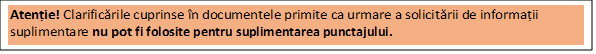                Verificarea Bugetului indicativ constă în verificarea că toate costurile de investiții propuse pentru finanțare sunt eligibile, și calculele sunt corecte.             Verificarea Bugetului indicativ se face în conformitate cu metodologia de aplicat pentru verificarea criteriilor de eligibilitate din Fișa de verificare a criteriilor de eligibilitate  secțiunea pentru Bugetul indicav.                  În cazul în care restul documentelor din Cererea de Finanțare nu sunt în conformitate cu forma cerută la cap. 4.1 „Documentele necesare la depunerea Cererii de Finanțare”, Cererea de Finanțare va fi declarată neeligibilă. În urma acestor verificări pot exista trei situații:     proiectul este neeligibil, și în consecință va fi înapoiat solicitantului;     proiectul este eligibil și va avea un punctaj ≥ pragul de calitate stabilit;     proiectul este eligibil și va avea un punctaj < pragul de calitate stabilit, situație în care proiectul va fi respins.           Cazurile în care expertul evaluator al GAL poate solicita informații suplimentare sunt următoarele: (1) în cazul în care documentul tehnic  conține informații insuficiente pentru clarificarea unui criteriu de eligibilitate/ principiu de selecție sau există informații contradictorii în interiorul lui, ori, față de cele menționate în Cererea de Finanțare; (2) în cazul în care există diferențe de calcul al sprijinului; (3) în cazul în care, în procesul de verificare a documentelor din dosarul Cererii de Finanțare, se constată omisiuni privind bifarea anumitor casete (inclusiv din Cererea de Finanțare) sau omiterea semnării anumitor pagini de către solicitant/ reprezentantul legal, iar din analiza proiectului expertul constată că aceste carențe sunt cauzate de anumite erori de formă sau erori materiale.Verificarea pe teren a Cererilor de Finanțare     Verificarea pe teren se va face de către angajații GAL, care vor anunța telefonic și pe mail solicitantul.Scopul verificării pe teren este de a controla datele și informațiile cuprinse în anexele tehnice și administrative cu elementele existente pe amplasamentul propus. Expertul compară verificarea anumitor criterii de eligibilitate pe baza documentelor (etapa verificării administrative) cu realitatea, pentru a se asigura de corectitudinea răspunsurilor.Foarte important!            În cazul în care, solicitantul nu este de acord cu rezultatele vizitei pe teren efectuată de către angajații GAL, acesta poate contesta rezultatele verificării la publicarea Raportului de Selecție, numai în cazul în care reprezentantul legal a menționat OBSERVAŢII în Fișa de verificare pe teren.      VERIFICAREA CRITERIILOR DE SELECŢIE      Pragul minim de calitate pentru măsura 7/6B este de 20 de puncte.         În urma verificării eligibilității și a criteriilor de selecție pot exista următoarele situații: proiectul este neeligibil, caz în care solicitantul este înștiințat cu privire la acest aspect; proiectul este eligibil Verificarea punctajului de selecție se realizează pentru toate Cererile de Finanțare eligibile ‐ pentru care s‐a constatat respectarea condițiilor de eligibilitate, pe baza formularului ‐ Fișa deevaluare generală a proiectului E 1.2, partea B – ”Verificarea criteriilor de selecție a cererii de finanțare”.Verificările vor fi în conformitate cu criteriile de selecție și punctajele aferente stabilite în prezentul ghid.În cazul proiectelor verificate, sunt posibile următoarele situații: Cerere de Finanțare : ”Selectată” : ; Cererea de Finanțare:  ”Neconformă” :o punctajul calculat de expert < pragul de calitate stabilitSelecția proiectelor se face în ordinea descrescătoare a punctajului de selecție în cadrul alocării disponibile pentru  apelul de selecție publicat , iar pentru proiectele cu același punctaj, departajarea se va face astfel:-În cazul proiectelor cu același punctaj și aceeași valoare a sprijinului, departajarea acestora se va face în ordinea următoarelor priorități:  PS1, PS2.-În cazul proiectelor cu același punctaj, aceeași valoare a sprijinului și aceeași prioritate, departajarea acestora se va face în ordinea descrescătoare a numărului de locuri de muncă create, urmând apoi adresabilitatea proiectelor (numărul persoanelor din grupul țintă).         De la data publicării Raportului de Selecție al apelului de selecție pe pagina de internet a GAL, beneficiarii au la dispoziție 5 zile lucrătoare pentru a depune contestații cu privire la rezultatul selecției, la sediul GAL.După publicarea Raportului  final de contestații, AGA  GAL va aproba Raportul Final de Selecție, iar aparatul de specialitate va notifica beneficiarii pentru Contractare.Contractarea sprijinului nerambursabilContractarea sprijinului nerambursabil pe proiectele accesate pe măsura 19 din P.N.D.R: 2014-2020 și ITI DD( pentru comunele Corbu, Săcele, Istria și Mihai Viteazu), se va face cu CRFIR Constanța.   Efectuarea conformității se va realiza înainte de semnarea Contractului de Finanțare și constă în verificarea Cererii de Finanțare, respectiv dacă documentele originale aflate în posesia solicitantului corespund cu Cererea de Finanțare depusă pe format de hârtie.Obiectul Contractului de Finanțare îl reprezintă acordarea finanțării nerambursabile de către AFIR, pentru punerea în aplicare a Cererii de Finanțare asumată de către solicitant.Beneficiarului i se va acorda finanțarea nerambursabilă în termenii și condițiile stabilite în Contractul de Finanțare și anexele acestuia, inclusiv în Cererea de Finanțare aprobată, pe care acesta are obligația de a le respecta.IMPORTANT !Se recomandă ca solicitantul, respectiv beneficiarul sprijinului financiar, să consulte integral textul contractului de finanțare și al anexelor acestuia, să‐și asume cele prevăzute în acestea iar după semnarea contractului, trebuie să se asigure că a intrat în posesia acestora.Atenție!În cazul în care expertul verificator descoperă modificări ulterioare aduse documentelor prezentate în copie la depunerea dosarului Cererii de Finanțare, proiectul este considerat neeligibil și nu se va mai încheia Contractul de Finanțare. Constituie eroare de fond nesemnarea declarațiilor pe propria răspundere sau ne bifarea unei căsuțe din partea F a cererii de finanțare, daca proiectul impune, situație în care proiectul este declarat neeligibil. Numai erorile de formă se corectează în procesul de evaluare prin solicitare de informații suplimentare.Durata de execuție a Contractului de Finanțare este de maximum 36 de luni pentru proiectele care prevăd reabilitări, și 24 de  luni pentru cele care nu prevăd reabilitări.           După aprobarea Raportului de selecție/Raportului de contestații în care sunt incluse proiectele aprobate pentru finanţare, GAL notifică Beneficiarul privind Decizia de Selecţie prin documentul „Notificarea beneficiarului privind selectarea Cererii de Finanțare și semnarea Contractului de Finanţare”. Atenție! În termen de maxim 3 luni/6 luni după caz, de la primirea Notificării privind selectarea cererii de finantare, solicitantul va depune la sediul GAL următoarele documente, cu caracter obligatoriu:      În vederea încheierii contractului de finanțare următoarele documente se vor depune la GAL în termenul precizat de 3 luni/6 luni (după caz) de la primirea notificării, după cum urmează: 1. Adresă emisă de bancă/trezorerie cu datele de identificare ale acesteia și ale contului aferent proiectului FEADR (denumirea şi adresa băncii/trezoreriei şi , codul IBAN al contului de operațiuni cu AFIR) 2. Certificate care să ateste lipsa datoriilor restante fiscale şi locale, valabile la data încheierii contractului, emise de Direcţia Generală a Finanţelor Publice și de primăriile pe raza cărora îşi au sediul social și puncte de lucru (numai în cazul în care solicitantul este proprietar asupra imobilelor) şi, dacă este cazul, graficul de reeşalonare a datoriilor către bugetul consolidat. 3. Document emis de ANPM3.1 Clasarea notificăriisau3.2 Decizia etapei de încadrare, ca document final (prin care se precizează că proiectul nu sesupune evaluării impactului asupra mediului şi nici evaluării adecvate)sau3.3 Acord de mediu în cazul în care se impune evaluarea impactului preconizat asupra mediuluisau3.4 Acord de mediu în cazul evaluării impactului asupra mediului și de evaluare adecvată(dacă este cazul).SauTermenul de prezentare a documentului menționat la 2.1/2.2/2.3 este de maximum 3 luni de la primirea de către solicitant a notificării privind selectarea Cererii de Finanţare.În cazul proiectelor care se supun procedurilor de evaluare a impactului   asupra mediului și de evaluare adecvată sau doar de evaluare adecvată, acordul de mediu/avizul Natura 2000(documentul menţionat la 2.4/2.5) se depune în termen de maximum 6 luni de la primirea decătre solicitant a notificării privind selecţia proiectului și înainte de semnarea Contractului de Finanţare cu AFIR. După expirarea termenului prevăzut pentru prezentarea documentului de mediu, Contractul de Finanțare nu mai poate fi semnat.4. Avizul sanitar privind constatarea conformităţii proiectului cu condiţiile de igienă şi sănătate publică,sauNotificare privind conformitatea proiectului cu condiţiile de igienă şi sănătate publică,sauNotificare că investiţia nu face obiectul evaluării condiţiilor de igienă și sănătate publică, dacă este cazul.5. Proiectul tehnic se va depune în vederea avizării de către CRFIR în termen de maxim 3 luni, respectiv în maxim 6 luni de la primirea notificării, în situațiile în care există contestații sau litigii privind procedura de achiziții de servicii de proiectare.În urma avizării Proiectului Tehnic, Autoritatea Contractantă va proceda la încheierea Contractului de Finanțare.De asemenea, beneficiarul va avea posibilitatea de a publica în SEAP (cazul beneficiarului public) sau pe site‐ul AFIR anunţul pentru derularea procedurilor de achiziţii.Cazier judiciar al reprezentantului legal. Notificare, care să certifice conformitatea proiectului cu legislația în vigoare pentru domeniul sanitar veterinar și că prin realizarea investiției în conformitate cu proiectul verificat de DSVSA județeană, construcția va fi în concordanță cu legislația în vigoare pentru domeniul sanitar veterinar și pentru siguranța alimentelor, dacă este cazul.8. Cazier fiscal al solicitantului.9. Copie a documentul de identitate al reprezentantului legal al beneficiarului.10.Declarația de eșalonare a depunerii dosarelor cererilor de plată, inclusiv cea pentru decontarea TVA, unde este cazul.11. Dovada achitării integrale a datoriei faţă de AFIR, inclusiv dobânzile și majorările de întârziere.În caz de neprezentare a documentelor de către Beneficiar, în termenele precizate în Notificarea de selecție respectiv, 3 luni sau 6 luni sau în cazul în care acesta se regăseşte înregistrat în evidenţele AFIR cu debite sau nereguli, Agenţia îşi rezervă dreptul de a nu încheia Contractul de Finanţare.      Nedepunerea documentelor obligatorii în termenele prevăzute conduce la neîncheierea Contractului de Finanţare!      Mai mult, în cazul nedepunerii de către solicitanţi a documentelor menţionate mai sus în termenele precizate în cuprinsul notificării, respectiv dovada cofinanțării, dacă este cazul, sau proiectul tehnic, acestora li se vor aplica prevederile art. 6 din HG nr. 226/2015 cu modificările și completările ulterioare.       Contribuţia publică se recuperează dacă în termen de cinci ani de la efectuarea plăţii finale către beneficiar, activele corporale și necorporale rezultate din implementarea proiectelor cofinanțate din FEADR fac obiectul uneia din următoarele situaţii:         a) încetarea sau delocalizarea unei activităţi productive în afara zonei vizate de PNDR 2014 ‐ 2020, respectiv de nerespectarea criteriilor în baza cărora proiectul a fost selectat și contractat;        b) o modificare a proprietăţii asupra unui element de infrastructură care dă un avantaj nejustificat unei întreprinderi sau unui organism public;        c) o modificare substanţială care afectează natura, obiectivele sau condiţiile de realizare şi care ar determina subminarea obiectivelor iniţiale ale acestuia;       d) realizarea unei activități neeligibile în cadrul investiției finanțate din fonduri nerambursabile.        Precizări referitoare la durata de valabilitate şi de monitorizare a Contractului de FinanţareDurata de valabilitate a Contractului de Finanţare cuprinde durata de execuţie a Contractului, la care se adaugă cel puțin 5 ani de monitorizare de la data ultimei plăţi efectuate de Autoritatea Contractantă        Odată cu depunerea Cererii de Finanțare, se înțelege că solicitantul își dă acordul privitor la publicarea pe site‐ul GAL și AFIR a datelor de contact (denumire, adresă, denumire/valoare proiect).PRECIZĂRI REFERITOARE LA ACORDAREA AVANSULUI     Pentru Beneficiarul care a optat în formularul Cererii de Finanţare pentru obţinerea unui avans în vederea demarării investiţiei, AFIR poate să acorde un avans de maximum 50% din valoarea totală eligibilă nerambursabilă.Avansul poate fi solicitat de beneficiar numai după avizarea achiziţiei prioritar majoritară de către AFIR, iar solicitarea acestuia se va face, într‐un dosar distinct, înainte de depunerea primei Cereri de Plată.Plata avansului aferent contractului de finanțare este condiționată de constituirea unei garanţii financiare eliberată de o instituție financiară bancară sau nebancară înscrisă în registrul special al Băncii Naționale a României iar în cazul ONG‐urilor și sub formă de poliță de asigurare eliberată de o societate de asigurări, autorizată potrivit legislației în vigoare, în procent de 100% din suma avansului. Garanţia financiară se depune odată cu Dosaru Cererii de Plată a Avansului. Valoarea maximă a avansului este specificată în Contractul de Finanţare încheiat între beneficiar şi AFIR.     Garanția poate fi prezentată de beneficiarii privați și sub formă de poliță de asigurare eliberată de o societate de asigurări, autorizată potrivit legislației în vigoare.      Garanția aferentă avansului trebuie constituită la dispoziția AFIR pentru o perioadă de timp egală cu durata de execuție a contractului și va fi eliberată în cazul în care AFIR constată că suma cheltuielilor reale efectuate, care corespund contribuţiei financiare a Uniunii Europene şi contribuţiei publice naţionale pentru investiţii, depăşeşte suma avansului.Beneficiarul care a încasat de la Autoritatea Contractantă plata în avans şi solicită prelungirea perioadei maxime de execuţie aprobate prin Contractul de Finanţare, esteobligat înaintea solicitării prelungirii duratei de execuţie iniţiale a contractului să depună la Autoritatea Contractantă documentul prin care dovedește prelungirea valabilității Scrisorii de Garanție Bancară/Nebancară, poliţă de asigurare care să acopere întreaga perioada de execuţie solicitată la prelungire.Precizări referitoare la modificarea Contractului de Finanţare:       Beneficiarul poate solicita modificarea Contractului de Finanțare numai în cursul duratei de execuţie a acestuia stabilită prin contract şi nu poate avea efect retroactiv.       Orice modificare la contract se va face cu acordul ambelor părţi contractante, cu excepţia situaţiilor în care intervin modificări ale legislaţiei aplicabile finanţării nerambursabile, când Autoritatea Contractantă va notifica în scris Beneficiarul cu privire la aceste modificări, iar Beneficiarul se obligă a le respecta întocmai.      Beneficiarul poate efectua modificări tehnice şi financiare, în sensul realocărilor între liniile bugetare, dacă acestea nu schimbă scopul principal al proiectului și nu afectează funcționalitatea investiției, criteriile de eligibilitate și selecție pentru care proiectul a fost selectat și contractat iar modificarea financiară se limitează la transferul de maxim 10% din suma înscrisă iniţial în cadrul bugetului între capitole bugetare de cheltuieli eligibile și fără diminuarea valorii totale eligibile a proiectului, cu notificarea prealabilă a Autorității Contractante, fără a fi însă necesară amendarea Contractului de Finanţare prin act adiţional. Beneficiarul va prezenta o Notă explicativă, în cazul solicitării de modificare a contractului de finanţare prin act adiţional sau la solicitarea Autorităţii Contractante. În cazul constatării unei nereguli cu privire la încheierea ori executarea Contractului, inclusiv în cazul în care beneficiarul este declarat în stare de incapacitate de plată sau a fost declanşată procedura insolvenţei/falimentului, precum şi în situaţia în care AutoritateaContractantă constată că cele declarate pe proprie răspundere de beneficiar, prin reprezentanţii săi, nu corespund realităţii sau documentele/autorizaţiile/avizele depuse în vederea obţinerii finanţării nerambursabile sunt constatate ca fiind neadevărate/false/incomplete/expirate/inexacte/ nu corespund realităţii, Autoritatea Contractantă poate înceta valabilitatea Contractului, de plin drept, printr‐o notificare scrisă adresată beneficiarului, fără punere în întârziere, fără nicio altă formalitate şi fără intervenţia instanţei judecătoreşti.       În aceste cazuri, beneficiarul va restitui integral sumele primite ca finanţare nerambursabilă, împreună cu dobânzi şi penalităţi în procentul stabilit conform dispoziţiilor legale în vigoare şi în conformitate cu dispoziţiile contractuale.      Prin excepție, în situația în care neîndeplinirea obligațiilor contractuale nu este de natură a afecta condiţiile de eligibilitate şi selecţie ale proiectului, recuperarea sprijinului financiar se va realiza în mod proporțional cu gradul de neîndeplinire.      Anterior încetării Contractului de Finanțare, Autoritatea Contractantă poate suspenda contractul şi/sau plăţile ca o măsură de precauţie, fără o avertizare prealabilă.3.3            ACHIZIȚIILE         Achiziţiile se vor desfăşura respectând legislatia naţională specifică achiziţiilor publice precum şi Instrucţiunile și Manualul de achiziții publice ce se vor anexa Contractului de Finanţare.        Pentru a facilita buna desfăşurare a procedurilor de achiziţii, beneficiarii vor folosi fişele de date model, specifice fiecărui tip de investiţie, ce se regăsesc în instrucţiuni.       Termenul de finalizare al achizițiilor şi depunerea acestora spre avizare la centrele regionale, se va corela cu termenul limită în care trebuie să se încadreze depunerea primei tranşe de plată menţionată la art. 4 din HG nr. 226/2015 cu modificările și completările ulterioare.       Achiziţia de lucrări şi documentaţiile tehnice ce se vor publica în SEAP, vor avea la bază proiectul tehnic de execuţie avizat în prealabil de către AFIR.       În contextul derulării achiziţiilor private/publice, conflictul de interese se definește, prin:A. Conflictul de interese între beneficiar/comisiile de evaluare și ofertanți:Acționariatul beneficiarului (până la proprietarii finali), reprezentanții legali ai acestuia, membrii în structurile de conducere ale beneficiarului (administratori, membri în consilii de administrație etc.) și membrii comisiilor de evaluare:           a. dețin acțiuni din capitalul subscris al unuia dintre ofertanți sau subcontractanți;           b. fac parte din structurile de conducere (reprezentanți legali, administratori, membri ai consiliilor de administrație etc.) sau de supervizare ale unuia dintre ofertanți sau subcontractanți;           c. sunt în relație de rudenie până la gradul IV sau afin cu persoane aflate în situațiile de mai       sus.B. Conflictul de interese între ofertanți:Acționariatul ofertanților (până la proprietarii finali), reprezentanții legali, membrii în structurilede conducere ale beneficiarului (consilii de administrație etc.):a. dețin pachetul majoritar de acțiuni la celelalte firme participante pentru aceeași achiziție (OUG nr. 66/2011);b. fac parte din structurile de conducere (reprezentanți legali, administratori, membri ai consiliilor de administrație etc.) sau de supervizare ale unui alt ofertant sau subcontractant;c. sunt în relație de rudenie până la gradul IV sau afin cu persoane aflate în situațiile de mai sus.Nerespectarea de către beneficiarii FEADR a Instrucţiunilor privind achiziţiile publice/privateanexă la contractul de finanţare atrage neeligibilitatea cheltuielilor aferente achiziţiei de servicii, lucrări sau bunuri.Pe parcursul derulării procedurilor de achiziţii, la adoptarea oricărei decizii, trebuie avute învedere următoarele principii:Nediscriminarea;Tratamentul egal;Recunoaşterea reciprocă;Proporţionalitatea;Eficienţa utilizării fondurilor;Asumarea răspunderii.Atenţie! Beneficiarul este obligat să nu înstrăineze sau/şi să modifice substanțial investiţiarealizată prin proiect pe perioada de valabilitate a Contractului de finanţare.  PLATA           Beneficiarul va depune la OJFIR/CRFIR Declaraţia de esalonare a depunerii Dosarelor Cererilor de Plata AP 0.1 in maxim 30 de zile de la avizarea primului dosar de achiziţie (exceptând dosarele de servicii).            În cazul în care beneficiază de avans de maxim 50% din valoarea ajutorului financiar nerambursabil, beneficiarul poate depune la OJFIR/ CRFIR Declaratia de esalonare a depunerii Dosarelor Cererilor de Plata AP 0.1 (Modulul Avans) in maxim 30 de zile dupa primirea avizului favorabil din partea AFIR asupra procedurilor de achizitii astfel: în cazul proiectelor care prevad lucrari de C+M, dupa avizarea cel puţin a achizitiei de lucrari, iar in cazul proiectelor pentru achizitii de bunuri, dupa avizarea cel puţin a unei achiziţii de bunuri si numai dupa semnarea contractului de finantare.         Beneficiarul trebuie să depună AUTORIZAŢIA DE CONSTRUIRE pentru proiectele care prevăd construcţii (noi, extinderi sau modernizări) la momentul primei solicitări de plată, inclusiv a avansului.          În cazul investiţiilor care presupun achiziții simple Beneficiarul este obligat să depună o transa de plata în maxim de 6 luni de la data semnării Contractului de Finanţare.        Beneficiarul a cărui investiţie cuprinde reabilitare clădire este obligat să depună o tranșă de plată în termen de maxim 12 luni de la data semnării contractului de finanțare.         Termenul de 6 luni, respectiv 12 luni prevăzut pentru depunerea primei tranșe de plată poate fi prelungit cu maxim 6 luni, cu condiția achitării penalităților prevăzute în contract.        În cazul proiectelor pentru care se decontează TVA-ul de la bugetul de stat conform prevederilor legale în vigoare beneficiarii trebuie sa depună si Declarația de eșalonare a depunerii Dosarelor Cererilor de Plata distincta pentru TVA.      În cazul în care beneficiarul nu depune Declaraţia de eşalonare în termenul prevăzut, aceasta se va depune cel tarziu o data cu prima tranşa a Dosarului cererii de plată.         Dosarul Cererii de Plată se depune de beneficiar  la Oficiul Judeţean pentru Finanţarea Investiţiilor Rurale pentru proiectele fara C+M / Centrul Regional pentru Finantarea Investitiilor Rurale pentru proiectele cu C+M în două exemplare pe suport de hârtie, la care ataşează pe suport magnetic documentele întocmite de beneficiar. Dosarul Cererii de Plată trebuie să cuprindă documentele justificative prevăzute în INSTRUCŢIUNILE DE PLATĂ (vezi Anexa V la Contractul de finanţare) pe pagina de internet a AFIR www.afir.info.         Termenul limită de efectuare a plăţilor către beneficiar este de maxim 90 de zile calendaristice de la data înregistrării cererii de plată conforme.          Conform prevederilor art 63 din Regulamentul (UE) nr. 809/2014 al Comisiei de stabilire a normelor de aplicare a Regulamentului (UE) nr. 1306/2013 al Parlamentului European și al Consiliului în ceea ce privește sistemul integrat de administrare și control, măsurile de dezvoltare rurală și ecocondiționalitatea, în cazul în care suma solicitată de Beneficiar prin Cererea de plată depășește cu mai mult de 10% suma stabilită în urma verificării Dosarului cererii de plată, Beneficiarului i se va aplica o sancțiune egală cu valoarea diferenţei dintre suma solicitată şi suma stabilită.     Capitolul 4 INFORMAŢII UTILE PENTRU ACCESAREA FONDURILOR NERAMBURSABILE Toate prevederile acestui capitol se completează cu prevederile similare din submăsura 19.2.-PNDR 2014-2020., care vor avea întâietate.  Submăsura 19.2 o găsiți publicată pe pagina Web a GAL  www.gal-hrh.ro.4.1 DOCUMENTELE NECESARE ÎNTOCMIRII CERERII DE FINANŢARE      Documentele obligatorii care trebuie ataşate Cererii de Finanţare pentru întocmirea proiectului sunt:1.1 Studiul de Fezabilitate /Documentaţia de Avizare a Lucrărilor de Intervenţie, întocmite conform legislaţiei în vigoare (HG nr. 28/2008 privind aprobarea conţinutului cadru aldocumentaţiei tehnico‐economice aferente investiţiilor publice, precum şi a structurii şi metodologiei de elaborare a devizului general pentru obiecte de investiţii şi lucrări de intervenţii1.2 Memoriul justificativ (în cazul dotărilor).       Pentru proiectele care vizează intervenţii asupra obiectivelor de patrimoniu cultural clasa (grupa) B, documentaţia va fi întocmită conform DISPOZIŢIEI Nr. 4300/VN/03.11.2005 privind unele măsuri pentru îmbunătăţirea activităţii în domeniul avizării, elaborată de Ministerul Culturii şi Cultelor, pentru investiţii de restaurare/conservare a obiectivelor depatrimoniu și a DISPOZIȚIEI nr. 5596‐ VN/01.08.2007 pentru completarea DISPOZIŢIEI Nr. 4300/VN/03.11.2005.      Intervențiile asupra monumentelor istorice se fac numai pe baza și cu respectarea avizului emis de către Ministerul Culturii sau, după caz, de către serviciile publice deconcentrate ale Ministerului Culturii, excepție de la aceasta o fac documentațiile de restaurare a componentelor artistice (decorațiuni murale, pictură murală, etc) ale căror avize sunt emise doar de Ministerul Culturii.2. Certificatul de Urbanism, valabil la data depunerii Cererii de Finanţare, eliberat în condiţiile Legii 50/1991, modificată, completată şi republicată, privind autorizarea executării lucrărilor de construcţii.3.1 Inventarul bunurilor ce aparţin domeniului public al comunei, întocmit conform legislaţiei în vigoare privind proprietatea publică şi regimul juridic al acesteia, atestat prin Hotărâre a Guvernului şi publicat în Monitorul Oficial al României (copie după Monitorul Oficial) și în situaţia în care în Inventarul bunurilor care alcătuiesc domeniul public, investițiile care fac obiectul proiectului, nu sunt incluse în domeniul public sau sunt incluse într‐o poziţie globală, solicitantul trebuie să prezinte:3.2 Hotărârea/Hotărârile consiliului local privind aprobarea modificărilor şi/sau completărilor la inventar în sensul includerii în domeniul public sau detalierii poziţiei globale existente, cu respectarea prevederilor Art. 115 alin. (7) din Legea nr. 215/2001, republicată, cu modificările şi completările ulterioare, a administraţiei publice locale, adică să fi fost supusă controlului de legalitate al Prefectului, în condiţiile legii (este suficientă prezentarea adresei de înaintare către instituţia prefectului pentru controlul de legalitate),sau3.3 Documente doveditoare ale dreptului de proprietate/administrare al ONG‐urilor, Unităților de cult, Persoanelor fizice autorizate/societăților comerciale pe o perioada de 10 ani asupra bunurilor imobile la care se vor efectua lucrări, conform Cererii de Finanţare;4. Declarația pe propria răspundere că va obține și depune documentaţia de la ANPM înainte de semnarea Contractului de Finanțare.5.1. Hotărârea/Hotărârile Consiliului Local pentru implementarea proiectului cu referire laurmătoarele puncte (obligatorii):      necesitatea şi oportunitatea investiţiei;      lucrările vor fi prevăzute în bugetul/bugetele local/e pentru perioada de realizare a investiţiei în cazul obţinerii finanţării;      angajamentul că proiectul nu va fi generator de venit;      angajamentul de a suporta cheltuielile de întreţinere/mentenanță a investiţiei pe o perioadă de minimum 5 ani de la data efectuării ultimei plăți;      caracteristici tehnice ale investiției/investițiilor propuse (lungimi, arii, volume, capacităţi etc.)      nominalizarea şi delegarea reprezentantului legal al comunei/ONG pentru relaţia cu AFIR în derularea proiectului.5.2 Hotărârea Adunării Generale pentru implementarea proiectului specific fiecărei categorii de solicitanți (ONG, Unitate de cult, Persoană fizică autorizată/Societate Comercială), pentru implementarea proiectului cu referire la următoarele puncte (obligatorii):     ▪ necesitatea şi oportunitatea investiţiei;     ▪ lucrările vor fi prevăzute în bugetul solicitantului pentru perioada de realizare a investiţiei, în cazul obţinerii finanţării;     ▪ angajamentul că proiectul nu va fi generator de venit;     ▪ angajamentul de a suporta cheltuielile de întreţinere/mentenanță a investiţiei pe o perioadă de minimum 5 ani de la data efectuării ultimei plăți;     ▪ caracteristici tehnice ale investiției/investițiilor propuse (lungimi, arii, volume, capacităţi etc.);     ▪ nominalizarea şi delegarea reprezentantului legal al solicitantului pentru relaţia cu AFIR în derularea proiectului.6.1. Certificatul de înregistrare fiscală;6.2. Încheiere privind înscrierea în registrul asociaţiilor şi fundaţiilor, rămasă definitivă /Certificat de înregistrare în registrul asociaţiilor şi fundaţiilor6.2.1 Actul de înfiinţare şi statutul ONG, sau6.2.3 Actul Constitutiv, Certificatul de înregistrare a firmei, Hotărârea tribunalului de pe lângă ONRC, Certificat constatator eliberat de ONRC.7. Document de la bancă/trezorerie cu datele de identificare ale băncii/trezoreriei şi ale contului aferent proiectului FEADR (denumirea, adresa băncii/trezoreriei, codul IBAN al contului în care se derulează operaţiunile cu AFIR).8. Raport asupra utilizării programelor de finanţare nerambursabilă întocmit de solicitant (va cuprinde obiective, tip de investiţie, lista cheltuielilor eligibile, costuri şi stadiul proiectului, perioada derulării proiectului), pentru solicitanţii care au mai beneficiat de finanţare nerambursabilă începând cu anul 2002 pentru aceleaşi tipuri de investiţii.9. Declarația pe propria răspundere din care să reiasă că după realizarea investiției dinpatrimoniul cultural de clasă (grupă) B, aceasta va fi înscrisă într‐o rețea de promovare turistică.10. Document/e justificativ/e (ex.: afișe, pliante, anunțuri, procese ‐ verbale etc eliberat/e de Consiliul Local/Centru eparhial (în cazul unităților de cult)/Comitet director al ONG/Societate comercială din care să rezulte activităţile desfășurate în ultimele 12 luni, anterioare datei depunerii Cererii de Finanţare.11. Copie Document de identitate al reprezentantului legal al beneficiarului.12. Declarație pe proprie răspundere pentru solicitanții înregistrați în registrul debitorilor AFIR atât pentru programul SAPARD cât și pentru FEADR că achită integral datoria față de AFIR, inclusiv dobânzile și majorările de întârziere până la semnarea Contractului de Finanțare.13. Alte documente justificative (se vor specifica de către solicitant, după caz).              4.2 LISTA FORMULARELOR DISPONIBILE PE SITE-UL GAL www.gal-hrh.ro Dosarul CERERII DE FINANŢARE: Cererea de Finanţare – Anexa 1 (document care reprezintă solicitarea completată  pe care potenţialul beneficiar o înaintează GAL în vederea obţinerii finanţării); Studiul de Fezabilitate – Anexa 2; Dosarul CERERII DE PLATĂ:Cererea de Plată pentru avans (Cerere de plată pentru solicitarea avansului); Cererea de Plată (document care cuprinde o serie de documente justificative printre care declaraţia de cheltuieli, raportul de execuţie etc); Declaraţia de eşalonare a depunerii Dosarelor Cererilor de Plată (document care prevede perioadele estimative de depunere a tranşelor de plată); Declaraţia de cheltuieli (document care prevede tipurile de cheltuieli - achiziţii de bunuri/ servicii/ lucrări/ actualizări/ diverse și neprevăzute); Raportul de execuţie (document care prevede realizările fizice şi cele financiare); Declaraţia pe propria răspundere a beneficiarului (document care prevede respectarea tuturor criteriilor de eligibilitate privind procedurile de achiziţie, a condiţiilor de eligibilitate menţionate în Cererea de Finanţare şi rambursarea cheltuielilor solicitate prin FEADR care nu vor face obiectul altor programe de finanţare nerambursabilă); Alte documente al căror format nu este elaborat de AFIR şi nu pot fi furnizate de AFIR (Lista completă a documentelor este prezentată în Instrucţiunile de completare a Cererii de Plată, publicate pe pagina de internet a GAL www.gal-hrh.ro – Investiţii  prin– M7/6B); De asemenea, în pagina de internet a GAL, www.gal-hrh.ro, puteţi consulta şi descărca: Fişa Măsurii (Investiţii prin – M7/6B); Actele normative utile (Informaţii utile – Acte normative – Legislaţie specifică FEADR).    Toate formularele prezentate al căror format este elaborat de AFIR pot fi consultate și descărcate direct de pe pagina de internet a AFIR (www.afir.info – Investiţii PNDR – sM7.2  sau pot fi solicitate de la sediile AFIR din ţară.4.3 DICȚIONAR DE TERMENI Beneficiar – persoană juridică/ONG care a realizat un proiect de investiţii şi care a încheiat un Contract de Finanţare cu AFIR pentru accesarea fondurilor europene prin FEADR; Cerere de Finanţare – solicitarea completată electronic pe care potenţialul beneficiar o înaintează pentru aprobarea Contractului de Finanţare a proiectului de investiţii în vederea obţinerii finanţării nerambursabile; Cofinanţare publică – fondurile nerambursabile alocate proiectelor de investiţie prin FEADR.Aceasta este asigurată prin contribuţia Uniunii Europene şi a Guvernului României; Conservare – toate acele intervenții care au ca finalitate menținerea unei stări fizice și estetice a unei construcții. Conservare poate fi considerată și lucrarea de protejare împotriva intemperiilor, furtului etc. a unui șantier sau a unei construcții degradate, în această categorie (cu un caracter special) intrând și menținerea în stare de ruină a vestigiilor arheologice din orice epocă – în acest caz conservarea urmărind doar împiedicarea degradărilor ulterioare. Lucrările din această categorie sunt cele de reparații curente și de întreținere care nu modifică starea prezentă a unei construcții. Mai pot fi acceptate în această definiție și intervențiile minim necesare pentru punerea în siguranță a unei clădiri din punct de vedere structural, lucrări care în extremă ar putea fi definite drept consolidare; Derulare proiect ‐ reprezintă totalitatea activităților derulate de beneficiarul FEADR de lasemnarea contractului/deciziei de finanțare până la finalul perioadei de monitorizare a proiectului. Eligibilitate – îndeplinirea condiţiilor şi criteriilor minime de către un solicitant aşa cum suntprecizate în Ghidul Solicitantului, Cererea de Finanţare şi Contractul de Finanţare pentru FEADR; Evaluare – acţiune procedurală prin care documentaţia pentru care se solicită finanţare este analizată pentru verificarea îndeplinirii criteriilor de eligibilitate şi pentru selectarea proiectului în vederea contractării; Fişa măsurii – document ce descrie motivaţia sprijinului financiar nerambursabil oferit, obiectivele, aria de aplicare şi acţiunile prevăzute, tipurile de investiţie, categoriile de beneficiari eligibili şi tipul sprijinului; Fonduri nerambursabile – fonduri acordate unei persoane juridice în baza unor criterii deeligibilitate pentru realizarea unei investiţii încadrate în aria de finanţare a sub‐măsurii şi care nu trebuie returnate – singurele excepţii sunt nerespectarea condiţiilor contractuale şi nerealizarea investiţiei conform proiectului aprobat de AFIR; Implementare proiect – reprezintă totalitatea activităților derulate de beneficiarul FEADR de la semnarea contractului/deciziei de finanțare până la data depunerii ultimei tranșe ; Măsura ‐ defineşte aria de finanţare prin care se poate realiza cofinanţarea proiectelor (reprezintă o sumă de activităţi cofinanţate prin fonduri nerambursabile); Modernizare ‐ cuprinde lucrările de construcții‐montaj și instalații privind reabilitareainfrastructurii şi/sau consolidarea construcțiilor, reutilarea/dotarea, extinderea (dacă este cazul) aparținând tipurilor de investiții derulate prin măsură, care se realizează pe amplasamentele existente, fără modificarea destinației/funcționalității inițiale; Politica Agricolă Comună (PAC) – set de reguli și mecanisme care reglementează producerea, procesarea şi comercializarea produselor agricole în Uniunea Europeană şi care acordă o atenţie crescândă dezvoltării rurale. Are la bază preţuri comune și organizări comune de piaţă; Proiect generator de venit‐ orice operațiune care implică o investiție într‐o infrastructură a cărei utilizare este supusă unor redevențe suportate direct de utilizatori sau orice operațiune care implică vânzarea sau închirierea unui teren sau a unui imobil sau orice altă furnizare de servicii contra unei plăți; Reprezentantul legal – persoana desemnată să reprezinte solicitantul în relația contractuală cu AFIR, conform legislației în vigoare; Renovarea – toate acele intervenții care sporesc gradul de îmbunătățire al finisajelor și alaccesoriilor tehnice (vopsitorii, zugrăveli, schimbarea instalațiilor interioare și exterioare dinincintă etc.) precum și lucrări de recompartimentare, modificări ce duc la sporirea confortului (iluminat, echipare electrică, termică, securitate etc.) și al siguranței în exploatare (căi de acces și de circulație, sisteme de protecție la foc etc.) în general, intervenții ce conduc la un mod mai funcțional și mai economic de folosire a unei construcții, fără posibilitatea de schimbare volumetrică și planimetrică sau modificarea destinației inițiale; Restaurarea ‐ este o intervenție pe o clădire aflată într‐un grad oarecare de degradare cu scopul de a reface caracterul, configurația și acele caracteristici speciale care au condus la decizia de protejare a imobilului, lucrările efectuate în acest scop putând duce la modificări substanțiale a formei în care clădirea se găsește la momentul deciziei de restaurare; Solicitant – persoană juridică/ONG, potenţial beneficiar al sprijinului nerambursabil din FEADR; Valoare eligibilă a proiectului – suma cheltuielilor pentru bunuri, servicii, lucrări care seîncadrează în Lista cheltuielilor eligibile precizată în prezentul ghid și care pot fi decontate prin FEADR; procentul de confinanţare publică și privată se calculează prin raportare la valoarea eligibilă a proiectului; Valoarea neeligibilă a proiectului – reprezintă suma cheltuielilor pentru bunuri, servicii şi/sau lucrări care sunt încadrate în Lista cheltuielilor neeligibile precizată în prezentul Ghid şi, ca atare, nu pot fi decontate prin FEADR; cheltuielile neeligibile nu vor fi luate în calcul pentru stabilirea procentului de cofinanţare publică; cheltuielile neeligibile vor fi suportate financiar integral de către beneficiarul proiectului; Valoare totală a proiectului – suma cheltuielilor eligibile şi neeligibile pentru bunuri, servicii,lucrări;Abrevieri: AFIR – Agenţia pentru Finanţarea Investiţiilor Rurale, instituţie publică cu personalitate juridică, subordonată Ministerului Agriculturii şi Dezvoltării Rurale – scopul AFIR îl constituie derularea Fondului European Agricol pentru Dezvoltare, atât din punct de vedere tehnic, cât și financiar; APIA – Agenţia de Plăţi şi Intervenţie pentru Agricultură – instituţie publică subordonatăMinisterului Agriculturii şi Dezvoltării Rurale – derulează fondurile europene pentruimplementarea măsurilor de sprijin finanţate din Fondul European pentru Garantare înAgricultură; CRFIR – Centrele Regionale pentru Finanţarea Investiţiilor Rurale, structură organizatorică a AFIR la nivelul regiunilor de dezvoltare ale României (la nivel naţional există 8 centre regionale); OJFIR – Oficiile Judeţene pentru Finanţarea Investiţiilor Rurale, structură organizatorică a AFIR la nivel judeţean (la nivel naţional există 41 Oficii judeţene); FEADR – Fondul European Agricol pentru Dezvoltare Rurală, este un instrument de finanţare creat de Uniunea Europeană pentru implementarea Politicii Agricole Comune; MADR – Ministerul Agriculturii şi Dezvoltării Rurale; PNDR – Programul Naţional de Dezvoltare Rurală este documentul pe baza căruia va putea fiaccesat Fondul European Agricol pentru Dezvoltare Rurală şi care respectă liniile directoarestrategice de dezvoltare rurală ale Uniunii Europene. GAL – Grup de Acțiune Locală SDL – Strategie de Dezvoltare LocalăPrincipiul de selecție                              Criterii de selecție      punctajPS 1Dotarea cu sisteme de producere a energiei din surse regenerabile1.1-Dotarea cu cel puțin două sisteme de acest tip 30p     30pPS 11.2-Dotarea cu un sistem              25pPS 2      2.Numărul de locuri de muncă create40pPS 2          2.1.-Cel puțin 3 locuri de muncă create                 40pPS 2          2.2.- 2  locuri de muncă create                 30pPS 2          2.3.-Un loc de muncă creatNumărul de locuri de muncă create, trebuie păstrate  cel puțin până la finalizarea monitorizării                20pPS 33.Numărul de acțiuni30p3.1 -Cel puțin două acțiuni                 30p3.2 -O acțiune                 20p            T  O  T  A  L100P